Name:			Grade: 		School Year:	Color Guard(s): 					It is an honor to become a Letterman or Woman for your participation in the DHS Irish Guard Program.  The opportunity to proudly display your school colors as a member of the Color Guard through your Varsity Letter states that you have gone “above and beyond” as a member of the DHS Color Guard.  To that end, the standards for earning a Varsity Letter will be rigorous and the expectations high.BASIC REQUIREMENTSCompete with both fall and winter guard for two (2) years, attending at least 85% of competitionsCarry a Grade Point Average of at least 2.5 for both years of participationAttend at least one band concert per year in addition to those that the guard is required to attendDemonstrate proficiency in all color guard maneuversAttend practices regularlyTreat all instructors and other guard members respectfullyDemonstrate proficiency in all equipmentClear any absences of any kind prior to the event/practiceShow team spirit, positive willingness to practice, train and competeVARSITY LETTER STANDARDSAfter meeting the above requirements, all students must meet criteria from the list of activities below to qualify for a Varsity Letter.  To qualify for the activity, students must have NO unexcused absences from the activity.  Note: New students to Dublin High School are eligible to receive a letter based on their participation in a Color Guard program at their previous school(s) – ex. Students of military families.ACTIVITY	INITIALS			Student	TeacherI)	MARCHING BAND (Mandatory-Minimum 2 years):Marching Band Camp (Summer)	_________	_________Marching Band Performances	_________	_________Weekly Evening Rehearsals	_________	_________	II)	WINTER GUARD (Mandatory-Minimum 2 years):Winter Guard Performances	_________	_________Weekly Evening Rehearsals	_________	_________III)	PEP BAND (Mandatory when offered):To be eligible for a Varsity Letter in Color Guard, the below is required to qualify in the PEP Band categoryAttendance/Participation	_________	_________Participation at tournament play-off games (if requested) 	_________	_________IV)	PERFORMANCE (Mandatory):Performing for the Community	_________	_________V)	LEADERSHIP POSITIONS (Optional):Member of Leadership Team	_________	_________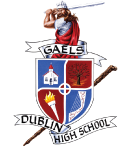 DHS Irish Guard Varsity Color Guard Letter Award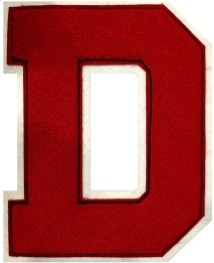 